提醒的話：1. 請同學詳細填寫，這樣老師較好做統整，學弟妹也較清楚你提供的意見，謝謝！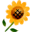 2. 甄選學校、科系請填全名；甄選方式與過程內容書寫不夠請續寫背面。         3. 可直接上輔導處網站https://sites.google.com/a/yphs.tw/yphsc/「甄選入學」區下載本表格，    以電子檔郵寄至yphs316@gmail.com信箱，感謝你！　　　　　              甄選學校甄選學校實踐大學實踐大學實踐大學實踐大學甄選學系甄選學系食品營養與保健學系食品營養與保健學系學生學測分數國英數社自總■大學個人申請□科技校院申請入學□軍事校院■大學個人申請□科技校院申請入學□軍事校院■大學個人申請□科技校院申請入學□軍事校院□正取■備取□未錄取□正取■備取□未錄取學測分數1011891048■大學個人申請□科技校院申請入學□軍事校院■大學個人申請□科技校院申請入學□軍事校院■大學個人申請□科技校院申請入學□軍事校院□正取■備取□未錄取□正取■備取□未錄取甄選方式與過程■面試佔(   30 　%)一、形式：（教授：學生）人數=（ 3 ： 1 ），方式：跑三關式問答二、題目：第一關你最喜歡什麼科目生物.化學課做了哪些實驗第二關翻譯文章內容學測成績第三關1.自我介紹■備審資料佔(  20   %)   或  □術科實作佔(     %)  或  □筆試佔(     %)□其他佔(     %)請註明其他方式，如：小論文■面試佔(   30 　%)一、形式：（教授：學生）人數=（ 3 ： 1 ），方式：跑三關式問答二、題目：第一關你最喜歡什麼科目生物.化學課做了哪些實驗第二關翻譯文章內容學測成績第三關1.自我介紹■備審資料佔(  20   %)   或  □術科實作佔(     %)  或  □筆試佔(     %)□其他佔(     %)請註明其他方式，如：小論文■面試佔(   30 　%)一、形式：（教授：學生）人數=（ 3 ： 1 ），方式：跑三關式問答二、題目：第一關你最喜歡什麼科目生物.化學課做了哪些實驗第二關翻譯文章內容學測成績第三關1.自我介紹■備審資料佔(  20   %)   或  □術科實作佔(     %)  或  □筆試佔(     %)□其他佔(     %)請註明其他方式，如：小論文■面試佔(   30 　%)一、形式：（教授：學生）人數=（ 3 ： 1 ），方式：跑三關式問答二、題目：第一關你最喜歡什麼科目生物.化學課做了哪些實驗第二關翻譯文章內容學測成績第三關1.自我介紹■備審資料佔(  20   %)   或  □術科實作佔(     %)  或  □筆試佔(     %)□其他佔(     %)請註明其他方式，如：小論文■面試佔(   30 　%)一、形式：（教授：學生）人數=（ 3 ： 1 ），方式：跑三關式問答二、題目：第一關你最喜歡什麼科目生物.化學課做了哪些實驗第二關翻譯文章內容學測成績第三關1.自我介紹■備審資料佔(  20   %)   或  □術科實作佔(     %)  或  □筆試佔(     %)□其他佔(     %)請註明其他方式，如：小論文■面試佔(   30 　%)一、形式：（教授：學生）人數=（ 3 ： 1 ），方式：跑三關式問答二、題目：第一關你最喜歡什麼科目生物.化學課做了哪些實驗第二關翻譯文章內容學測成績第三關1.自我介紹■備審資料佔(  20   %)   或  □術科實作佔(     %)  或  □筆試佔(     %)□其他佔(     %)請註明其他方式，如：小論文■面試佔(   30 　%)一、形式：（教授：學生）人數=（ 3 ： 1 ），方式：跑三關式問答二、題目：第一關你最喜歡什麼科目生物.化學課做了哪些實驗第二關翻譯文章內容學測成績第三關1.自我介紹■備審資料佔(  20   %)   或  □術科實作佔(     %)  或  □筆試佔(     %)□其他佔(     %)請註明其他方式，如：小論文■面試佔(   30 　%)一、形式：（教授：學生）人數=（ 3 ： 1 ），方式：跑三關式問答二、題目：第一關你最喜歡什麼科目生物.化學課做了哪些實驗第二關翻譯文章內容學測成績第三關1.自我介紹■備審資料佔(  20   %)   或  □術科實作佔(     %)  或  □筆試佔(     %)□其他佔(     %)請註明其他方式，如：小論文■面試佔(   30 　%)一、形式：（教授：學生）人數=（ 3 ： 1 ），方式：跑三關式問答二、題目：第一關你最喜歡什麼科目生物.化學課做了哪些實驗第二關翻譯文章內容學測成績第三關1.自我介紹■備審資料佔(  20   %)   或  □術科實作佔(     %)  或  □筆試佔(     %)□其他佔(     %)請註明其他方式，如：小論文■面試佔(   30 　%)一、形式：（教授：學生）人數=（ 3 ： 1 ），方式：跑三關式問答二、題目：第一關你最喜歡什麼科目生物.化學課做了哪些實驗第二關翻譯文章內容學測成績第三關1.自我介紹■備審資料佔(  20   %)   或  □術科實作佔(     %)  或  □筆試佔(     %)□其他佔(     %)請註明其他方式，如：小論文■面試佔(   30 　%)一、形式：（教授：學生）人數=（ 3 ： 1 ），方式：跑三關式問答二、題目：第一關你最喜歡什麼科目生物.化學課做了哪些實驗第二關翻譯文章內容學測成績第三關1.自我介紹■備審資料佔(  20   %)   或  □術科實作佔(     %)  或  □筆試佔(     %)□其他佔(     %)請註明其他方式，如：小論文心得與建議◎備審資料製作建議：  參考學長姐的,網路上找資料◎整體準備方向與建議：   準備考古題,多練習如何介紹自己(準備充分就不會那麼緊張)◎備審資料製作建議：  參考學長姐的,網路上找資料◎整體準備方向與建議：   準備考古題,多練習如何介紹自己(準備充分就不會那麼緊張)◎備審資料製作建議：  參考學長姐的,網路上找資料◎整體準備方向與建議：   準備考古題,多練習如何介紹自己(準備充分就不會那麼緊張)◎備審資料製作建議：  參考學長姐的,網路上找資料◎整體準備方向與建議：   準備考古題,多練習如何介紹自己(準備充分就不會那麼緊張)◎備審資料製作建議：  參考學長姐的,網路上找資料◎整體準備方向與建議：   準備考古題,多練習如何介紹自己(準備充分就不會那麼緊張)◎備審資料製作建議：  參考學長姐的,網路上找資料◎整體準備方向與建議：   準備考古題,多練習如何介紹自己(準備充分就不會那麼緊張)◎備審資料製作建議：  參考學長姐的,網路上找資料◎整體準備方向與建議：   準備考古題,多練習如何介紹自己(準備充分就不會那麼緊張)◎備審資料製作建議：  參考學長姐的,網路上找資料◎整體準備方向與建議：   準備考古題,多練習如何介紹自己(準備充分就不會那麼緊張)◎備審資料製作建議：  參考學長姐的,網路上找資料◎整體準備方向與建議：   準備考古題,多練習如何介紹自己(準備充分就不會那麼緊張)◎備審資料製作建議：  參考學長姐的,網路上找資料◎整體準備方向與建議：   準備考古題,多練習如何介紹自己(準備充分就不會那麼緊張)◎備審資料製作建議：  參考學長姐的,網路上找資料◎整體準備方向與建議：   準備考古題,多練習如何介紹自己(準備充分就不會那麼緊張)E-mail手機